OSNOVNA ŠOLA HORJULŠolska ulica 44, 1354 Horjul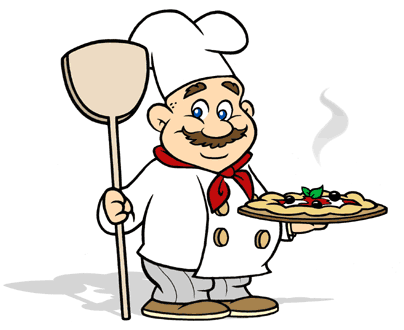 JEDILNIK13. september – 17. september  2021PonedeljekZajtrkČokolino(1,6,7,8), sadjePonedeljekMalicaMlečni riž s čokoladnim posipom(7), hruškaPonedeljekKosiloGoveja juha z zlatimi kroglicami(1), eko hrenovka, kremna špinača(7), slani štruklji(1,3,7,12), grozdje PonedeljekPopoldanska malicaMlečna štručka(1,7), sadni kefir(7)TorekZajtrkPogačica(1,7), čajTorekMalicaTunin namaz(4), kruh(1), jabolko, čajTorekKosiloČufti v paradižnikovi omaki(1,3,7), pire krompir(7), zeljna solata, sadna solata s smetano(7)TorekPopoldanska malicaBurek(1,7), sokSredaZajtrkKruh(1), skutin namaz(7), čajSredaMalicaKuhano jajce(3), ovseni kruh(1), čajSredaKosiloGobova juha(1,7), špageti z bolonjsko omako(1,3), paradižnikova solata, lubenicaSredaPopoldanska malicaRižev vafel, mleko(7)ČetrtekZajtrkKoruzni kruh(1), hrenovka, čajČetrtekMalicaBio kruh(1), eurokrem(8), slive, bela kava(1,7)ČetrtekKosiloPorova juha(1), ocvrt sir(1,3,7), majonezni krompir(3), sadje, vodaČetrtekPopoldanska malicaJabolko, bio korenčkovo pecivo(1)PetekZajtrk Kruh(1), sir(7), čajPetekMalicaSirova štručka(1,7), navadni jogurt(7)PetekKosiloJuha z zdrobovimi žličniki (1,3), zelenjavni polpeti (cvetača, brokoli, 1,3,6,7,12), bučkina omaka(7), dušen riž, puding s smetano(7)PetekPopoldanska malicaGraham žemlja(1), topljeni sir(7)OPOZORILO   V zgornjih jedeh so lahko prisotni vsi naslednji alergeni: 1. Žita, ki vsebujejo gluten, zlasti pšenica, rž, ječmen, oves, pira, kamut ali njihove križane vrste in proizvodi iz njih. 2. Raki in proizvodi iz njih,  3. jajca in proizvodi iz njih, 4. ribe in proizvodi iz njih, 5. arašidi (kikiriki) in proizvodi iz njih, 6. zrnje soje in proizvodi iz njega, 7. mleko in mlečni izdelki, ki vsebujejo laktozo, 8. oreščki: mandlji, lešniki, orehi, indijski oreščki, ameriški orehi, brazilski oreščki, pistacija, makadamija ali orehi Queensland ter proizvodi iz njih, 9. listna zelena in proizvodi iz nje, 10. gorčično seme in proizvodi iz njega, 11. sezamovo seme in proizvodi iz njega, 12. žveplov dioksid in sulfidi, 13. volčji bob in proizvodi iz njega, 14. mehkužci in proizvodi iz njih.  V primeru, da dobavitelj ne dostavi naročenih artiklov, si kuhinja pridržuje pravico do spremembe jedilnika. Voda in topel čaj sta ves čas na voljo.                                                                              DOBER TEK!OPOZORILO   V zgornjih jedeh so lahko prisotni vsi naslednji alergeni: 1. Žita, ki vsebujejo gluten, zlasti pšenica, rž, ječmen, oves, pira, kamut ali njihove križane vrste in proizvodi iz njih. 2. Raki in proizvodi iz njih,  3. jajca in proizvodi iz njih, 4. ribe in proizvodi iz njih, 5. arašidi (kikiriki) in proizvodi iz njih, 6. zrnje soje in proizvodi iz njega, 7. mleko in mlečni izdelki, ki vsebujejo laktozo, 8. oreščki: mandlji, lešniki, orehi, indijski oreščki, ameriški orehi, brazilski oreščki, pistacija, makadamija ali orehi Queensland ter proizvodi iz njih, 9. listna zelena in proizvodi iz nje, 10. gorčično seme in proizvodi iz njega, 11. sezamovo seme in proizvodi iz njega, 12. žveplov dioksid in sulfidi, 13. volčji bob in proizvodi iz njega, 14. mehkužci in proizvodi iz njih.  V primeru, da dobavitelj ne dostavi naročenih artiklov, si kuhinja pridržuje pravico do spremembe jedilnika. Voda in topel čaj sta ves čas na voljo.                                                                              DOBER TEK!OPOZORILO   V zgornjih jedeh so lahko prisotni vsi naslednji alergeni: 1. Žita, ki vsebujejo gluten, zlasti pšenica, rž, ječmen, oves, pira, kamut ali njihove križane vrste in proizvodi iz njih. 2. Raki in proizvodi iz njih,  3. jajca in proizvodi iz njih, 4. ribe in proizvodi iz njih, 5. arašidi (kikiriki) in proizvodi iz njih, 6. zrnje soje in proizvodi iz njega, 7. mleko in mlečni izdelki, ki vsebujejo laktozo, 8. oreščki: mandlji, lešniki, orehi, indijski oreščki, ameriški orehi, brazilski oreščki, pistacija, makadamija ali orehi Queensland ter proizvodi iz njih, 9. listna zelena in proizvodi iz nje, 10. gorčično seme in proizvodi iz njega, 11. sezamovo seme in proizvodi iz njega, 12. žveplov dioksid in sulfidi, 13. volčji bob in proizvodi iz njega, 14. mehkužci in proizvodi iz njih.  V primeru, da dobavitelj ne dostavi naročenih artiklov, si kuhinja pridržuje pravico do spremembe jedilnika. Voda in topel čaj sta ves čas na voljo.                                                                              DOBER TEK!